         NOTIONS DE DROIT……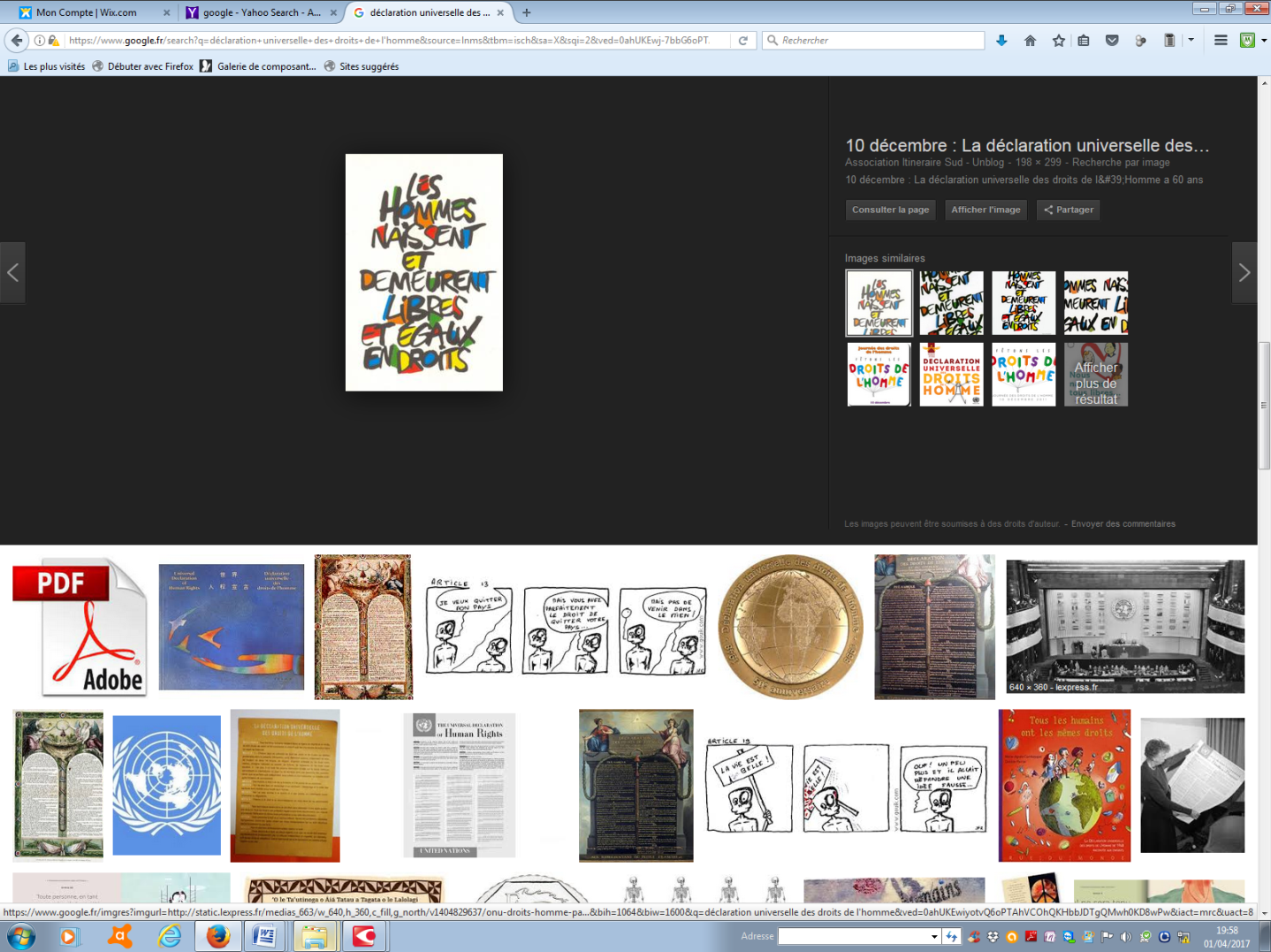 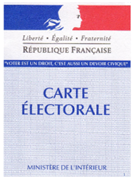 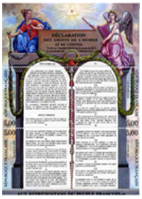 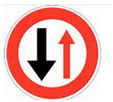 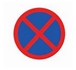 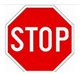 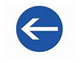 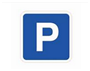 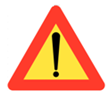 